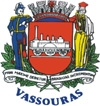 PREFEITURA MUNICIPAL DE VASSOURAS/RJSECRETARIA MUNICIPAL DE SAÚDEAVISO DE LICITAÇÃOTorno público a realização do PREGÃO PRESENCIAL N° 004/2016, que tem como objeto a Aquisição de móveis e utensílios para montagem da Residência Terapêutica de Vassouras/RJ, no dia 10/03/2016, às 10h.  Edital disponível   no endereço Praça Juiz Machado Júnior, n° 19, Centro, Vassouras/RJ. Informações: (24) 2491-9650 e licitacaosaude@hotmail.com.Júlio J. de Oliveira Goulart 
Matricula 310114-2
Pregoeiro